Hunedoara HOTEL:  Rusca 3*Statiune: HunedoaraHotelul RUSCA, a reprezentat de-a lungul timpului un etalon in industria ospitalității din zonă pentru clientii care i-au trecut pragul și un partener serios pentru agențiile de turism.Situat in inima orasului pe principala artera de circulație, Bulevardul Dacia, la doar câteva sute de metri de Castelul Corvinilor Hotelul RUSCA, ofera clientilor cazare in cele 106 camere, de trei stele, atat single cat si double (dotate cu televizor si WIFI gratuit) Cei care doresc o intalnire de afaceri, o pot face in business cafe-ul aflat in zona receptiei, unde pot gasi bauturi alese pentru cele mai exigente gusturi.De asemenea restaurantul cu o capacitate de 200 de locuri, este locația ideală pentru o cină linistită, ascultând o muzică relaxantă.TARIFE 01 Noe. – 15 Apr.16 Apr. – 30 OCT.Camera SINGLE234234Camera dubla TWIN279279Camera dubla MATRIMONIALA279279Camera TRIPLA360360APARTAMENT405405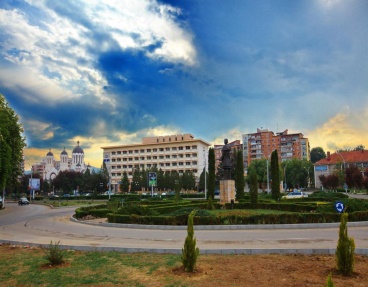 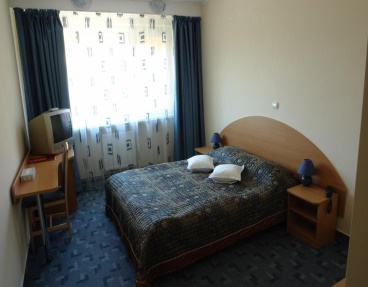 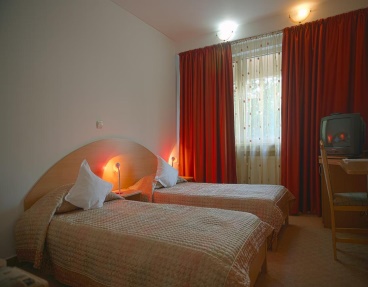 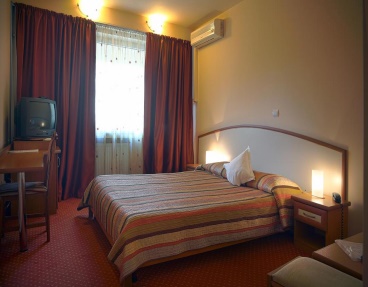 